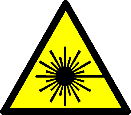 EMERGENCY OPHTHALMIC EXAMINATION AFTER LASER EXPOSUREVersion1.0 Updated 10/10/2017EMERGENCY OPHTHALMIC EXAMINATION AFTER LASER EXPOSUREVersion1.0 Updated 10/10/2017EMERGENCY OPHTHALMIC EXAMINATION AFTER LASER EXPOSUREVersion1.0 Updated 10/10/2017EMERGECNY PROCEDUREEye damage should be assessed by a medical professional as soon as possible and at least within 24 hour of any incident occurring.The individual MUST NOT drive themselves to hospital.EMERGECNY PROCEDUREEye damage should be assessed by a medical professional as soon as possible and at least within 24 hour of any incident occurring.The individual MUST NOT drive themselves to hospital.EMERGECNY PROCEDUREEye damage should be assessed by a medical professional as soon as possible and at least within 24 hour of any incident occurring.The individual MUST NOT drive themselves to hospital.Make the area safeContact the Security Services on 3333State the building and departmentTell them the nature of the incident/accidentRequest assistance to take the individual to the hospital detailed below (this is hospital is open 24h a day)Complete this form and take it the hospital with the affect individualMake the area safeContact the Security Services on 3333State the building and departmentTell them the nature of the incident/accidentRequest assistance to take the individual to the hospital detailed below (this is hospital is open 24h a day)Complete this form and take it the hospital with the affect individualMake the area safeContact the Security Services on 3333State the building and departmentTell them the nature of the incident/accidentRequest assistance to take the individual to the hospital detailed below (this is hospital is open 24h a day)Complete this form and take it the hospital with the affect individualHOSPITAL DETAILSHOSPITAL DETAILSHOSPITAL DETAILSHospital Accident and emergency address:Eastern Road Brighton BN2 5BFEastern Road Brighton BN2 5BFHospital Accident and emergency contact number:01273 69695501273 696955Laser detailsCopy down the details of the laser that caused the incident. This will assist the attending ophthalmologist. For Wavelength, type & power use the values that the laser was being operated at, at the time of the incident.Laser detailsCopy down the details of the laser that caused the incident. This will assist the attending ophthalmologist. For Wavelength, type & power use the values that the laser was being operated at, at the time of the incident.Laser detailsCopy down the details of the laser that caused the incident. This will assist the attending ophthalmologist. For Wavelength, type & power use the values that the laser was being operated at, at the time of the incident.Type:Wavelength:Power output (CW), or Pulse Energy, Duration and rate (Pulsed):Laser Classification:Exposure DetailsExposure DetailsExposure DetailsEye affected:Date:Were protective goggles in use:If so please provide the specification.Circumstance:Describe the circumstances under which the incident occurred.Institution DetailsAfter taking emergency actions report the incident to the School LSO and the University Laser Safety Coordinator.Institution DetailsAfter taking emergency actions report the incident to the School LSO and the University Laser Safety Coordinator.Institution DetailsAfter taking emergency actions report the incident to the School LSO and the University Laser Safety Coordinator.InstitutionUniversity of SussexUniversity of SussexSchoolLaser Safety OfficerRadiation Protection OfficerAlistair HardwickExtension 2830